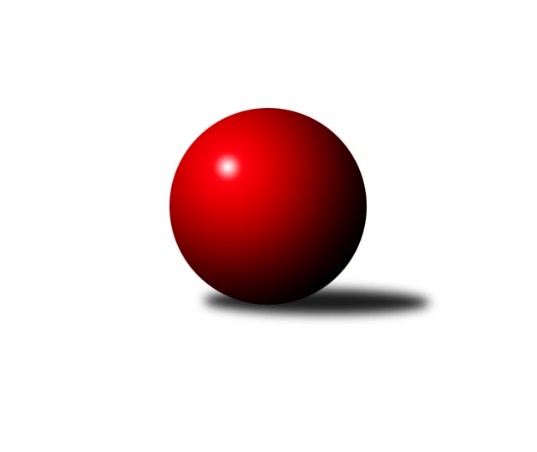 Č.10Ročník 2011/2012	23.5.2024 1. KLZ 2011/2012Statistika 10. kolaTabulka družstev:		družstvo	záp	výh	rem	proh	skore	sety	průměr	body	plné	dorážka	chyby	1.	TJ Spartak Přerov	10	8	1	1	56.0 : 24.0 	(143.0 : 97.0)	3243	17	2157	1086	21	2.	KK Slavia Praha	10	8	0	2	56.0 : 24.0 	(138.5 : 101.5)	3297	16	2170	1127	13.3	3.	KK Blansko	10	6	0	4	46.0 : 34.0 	(129.5 : 110.5)	3232	12	2168	1064	26	4.	TJ Sokol Duchcov	10	6	0	4	42.0 : 38.0 	(125.5 : 114.5)	3174	12	2142	1032	28.6	5.	SKK Jičín	10	6	0	4	42.0 : 38.0 	(120.0 : 120.0)	3146	12	2134	1012	30.3	6.	KK Konstruktiva Praha	10	5	0	5	41.5 : 38.5 	(120.0 : 120.0)	3205	10	2132	1073	29.6	7.	SKK  Náchod	10	5	0	5	41.0 : 39.0 	(121.5 : 118.5)	3214	10	2141	1072	23.3	8.	KK Zábřeh  ˝C˝	10	5	0	5	38.0 : 42.0 	(115.5 : 124.5)	3195	10	2130	1066	20.5	9.	KK Šumperk ˝C˝	10	4	1	5	33.5 : 46.5 	(109.0 : 131.0)	3121	9	2115	1005	28.3	10.	TJ Sokol Husovice	10	3	0	7	28.0 : 52.0 	(100.5 : 139.5)	3120	6	2140	980	35.9	11.	TJ Sokol Chýnov	10	2	0	8	32.0 : 48.0 	(111.0 : 129.0)	3150	4	2128	1022	32.4	12.	TJ Valašské Meziříčí	10	1	0	9	24.0 : 56.0 	(106.0 : 134.0)	3160	2	2141	1020	28.8Tabulka doma:		družstvo	záp	výh	rem	proh	skore	sety	průměr	body	maximum	minimum	1.	TJ Spartak Přerov	5	5	0	0	32.5 : 7.5 	(79.0 : 41.0)	3359	10	3419	3306	2.	KK Slavia Praha	4	4	0	0	26.0 : 6.0 	(63.5 : 32.5)	3324	8	3387	3262	3.	SKK  Náchod	4	4	0	0	23.5 : 8.5 	(57.0 : 39.0)	3237	8	3281	3137	4.	KK Konstruktiva Praha	6	4	0	2	30.5 : 17.5 	(79.5 : 64.5)	3203	8	3264	3153	5.	KK Zábřeh  ˝C˝	6	4	0	2	26.0 : 22.0 	(74.5 : 69.5)	3142	8	3223	3062	6.	SKK Jičín	6	4	0	2	25.0 : 23.0 	(74.5 : 69.5)	3106	8	3149	3035	7.	KK Šumperk ˝C˝	6	3	1	2	22.0 : 26.0 	(66.0 : 78.0)	3085	7	3222	2640	8.	KK Blansko	4	3	0	1	20.0 : 12.0 	(58.5 : 37.5)	3244	6	3294	3216	9.	TJ Sokol Duchcov	5	3	0	2	20.0 : 20.0 	(63.5 : 56.5)	3218	6	3255	3166	10.	TJ Sokol Husovice	4	2	0	2	15.0 : 17.0 	(48.5 : 47.5)	3113	4	3164	3072	11.	TJ Sokol Chýnov	6	2	0	4	22.0 : 26.0 	(70.5 : 73.5)	3300	4	3350	3222	12.	TJ Valašské Meziříčí	4	0	0	4	8.0 : 24.0 	(42.5 : 53.5)	3149	0	3215	3124Tabulka venku:		družstvo	záp	výh	rem	proh	skore	sety	průměr	body	maximum	minimum	1.	KK Slavia Praha	6	4	0	2	30.0 : 18.0 	(75.0 : 69.0)	3292	8	3384	3172	2.	TJ Spartak Přerov	5	3	1	1	23.5 : 16.5 	(64.0 : 56.0)	3220	7	3376	3137	3.	TJ Sokol Duchcov	5	3	0	2	22.0 : 18.0 	(62.0 : 58.0)	3165	6	3252	3070	4.	KK Blansko	6	3	0	3	26.0 : 22.0 	(71.0 : 73.0)	3230	6	3344	3074	5.	SKK Jičín	4	2	0	2	17.0 : 15.0 	(45.5 : 50.5)	3156	4	3230	3066	6.	KK Zábřeh  ˝C˝	4	1	0	3	12.0 : 20.0 	(41.0 : 55.0)	3209	2	3334	3094	7.	KK Šumperk ˝C˝	4	1	0	3	11.5 : 20.5 	(43.0 : 53.0)	3130	2	3242	3076	8.	KK Konstruktiva Praha	4	1	0	3	11.0 : 21.0 	(40.5 : 55.5)	3205	2	3240	3135	9.	SKK  Náchod	6	1	0	5	17.5 : 30.5 	(64.5 : 79.5)	3210	2	3338	3065	10.	TJ Valašské Meziříčí	6	1	0	5	16.0 : 32.0 	(63.5 : 80.5)	3162	2	3323	3048	11.	TJ Sokol Husovice	6	1	0	5	13.0 : 35.0 	(52.0 : 92.0)	3121	2	3275	3047	12.	TJ Sokol Chýnov	4	0	0	4	10.0 : 22.0 	(40.5 : 55.5)	3113	0	3175	3041Tabulka podzimní části:		družstvo	záp	výh	rem	proh	skore	sety	průměr	body	doma	venku	1.	TJ Spartak Přerov	10	8	1	1	56.0 : 24.0 	(143.0 : 97.0)	3243	17 	5 	0 	0 	3 	1 	1	2.	KK Slavia Praha	10	8	0	2	56.0 : 24.0 	(138.5 : 101.5)	3297	16 	4 	0 	0 	4 	0 	2	3.	KK Blansko	10	6	0	4	46.0 : 34.0 	(129.5 : 110.5)	3232	12 	3 	0 	1 	3 	0 	3	4.	TJ Sokol Duchcov	10	6	0	4	42.0 : 38.0 	(125.5 : 114.5)	3174	12 	3 	0 	2 	3 	0 	2	5.	SKK Jičín	10	6	0	4	42.0 : 38.0 	(120.0 : 120.0)	3146	12 	4 	0 	2 	2 	0 	2	6.	KK Konstruktiva Praha	10	5	0	5	41.5 : 38.5 	(120.0 : 120.0)	3205	10 	4 	0 	2 	1 	0 	3	7.	SKK  Náchod	10	5	0	5	41.0 : 39.0 	(121.5 : 118.5)	3214	10 	4 	0 	0 	1 	0 	5	8.	KK Zábřeh  ˝C˝	10	5	0	5	38.0 : 42.0 	(115.5 : 124.5)	3195	10 	4 	0 	2 	1 	0 	3	9.	KK Šumperk ˝C˝	10	4	1	5	33.5 : 46.5 	(109.0 : 131.0)	3121	9 	3 	1 	2 	1 	0 	3	10.	TJ Sokol Husovice	10	3	0	7	28.0 : 52.0 	(100.5 : 139.5)	3120	6 	2 	0 	2 	1 	0 	5	11.	TJ Sokol Chýnov	10	2	0	8	32.0 : 48.0 	(111.0 : 129.0)	3150	4 	2 	0 	4 	0 	0 	4	12.	TJ Valašské Meziříčí	10	1	0	9	24.0 : 56.0 	(106.0 : 134.0)	3160	2 	0 	0 	4 	1 	0 	5Tabulka jarní části:		družstvo	záp	výh	rem	proh	skore	sety	průměr	body	doma	venku	1.	SKK Jičín	0	0	0	0	0.0 : 0.0 	(0.0 : 0.0)	0	0 	0 	0 	0 	0 	0 	0 	2.	KK Slavia Praha	0	0	0	0	0.0 : 0.0 	(0.0 : 0.0)	0	0 	0 	0 	0 	0 	0 	0 	3.	TJ Sokol Duchcov	0	0	0	0	0.0 : 0.0 	(0.0 : 0.0)	0	0 	0 	0 	0 	0 	0 	0 	4.	TJ Sokol Chýnov	0	0	0	0	0.0 : 0.0 	(0.0 : 0.0)	0	0 	0 	0 	0 	0 	0 	0 	5.	TJ Spartak Přerov	0	0	0	0	0.0 : 0.0 	(0.0 : 0.0)	0	0 	0 	0 	0 	0 	0 	0 	6.	TJ Sokol Husovice	0	0	0	0	0.0 : 0.0 	(0.0 : 0.0)	0	0 	0 	0 	0 	0 	0 	0 	7.	KK Konstruktiva Praha	0	0	0	0	0.0 : 0.0 	(0.0 : 0.0)	0	0 	0 	0 	0 	0 	0 	0 	8.	KK Zábřeh  ˝C˝	0	0	0	0	0.0 : 0.0 	(0.0 : 0.0)	0	0 	0 	0 	0 	0 	0 	0 	9.	KK Blansko	0	0	0	0	0.0 : 0.0 	(0.0 : 0.0)	0	0 	0 	0 	0 	0 	0 	0 	10.	TJ Valašské Meziříčí	0	0	0	0	0.0 : 0.0 	(0.0 : 0.0)	0	0 	0 	0 	0 	0 	0 	0 	11.	SKK  Náchod	0	0	0	0	0.0 : 0.0 	(0.0 : 0.0)	0	0 	0 	0 	0 	0 	0 	0 	12.	KK Šumperk ˝C˝	0	0	0	0	0.0 : 0.0 	(0.0 : 0.0)	0	0 	0 	0 	0 	0 	0 	0 Zisk bodů pro družstvo:		jméno hráče	družstvo	body	zápasy	v %	dílčí body	sety	v %	1.	Kateřina Fajdeková 	TJ Spartak Přerov 	10	/	10	(100%)	29	/	40	(73%)	2.	Kamila Barborová 	KK Slavia Praha 	9	/	9	(100%)	28	/	36	(78%)	3.	Aneta Cvejnová 	SKK  Náchod 	8	/	9	(89%)	27	/	36	(75%)	4.	Zdeňka Ševčíková 	KK Blansko  	8	/	10	(80%)	28.5	/	40	(71%)	5.	Jana Račková 	TJ Sokol Chýnov 	8	/	10	(80%)	27.5	/	40	(69%)	6.	Lucie Moravcová 	SKK  Náchod 	8	/	10	(80%)	26	/	40	(65%)	7.	Zdena Vytisková 	TJ Sokol Chýnov 	8	/	10	(80%)	25	/	40	(63%)	8.	Jana Pavlíková 	KK Slavia Praha 	7	/	9	(78%)	26	/	36	(72%)	9.	Kamila Katzerová 	TJ Spartak Přerov 	7	/	9	(78%)	24	/	36	(67%)	10.	Gabriela Helisová 	TJ Spartak Přerov 	7	/	9	(78%)	21	/	36	(58%)	11.	Markéta Hofmanová 	TJ Sokol Duchcov 	7	/	9	(78%)	20.5	/	36	(57%)	12.	Jana Hrouzová 	KK Konstruktiva Praha  	7	/	10	(70%)	25.5	/	40	(64%)	13.	Kateřina Bezdíčková 	KK Šumperk ˝C˝ 	7	/	10	(70%)	25.5	/	40	(64%)	14.	Olga Bučková 	KK Zábřeh  ˝C˝ 	7	/	10	(70%)	25.5	/	40	(64%)	15.	Lenka Kalová st.	KK Blansko  	7	/	10	(70%)	24	/	40	(60%)	16.	Petra Abelová 	SKK Jičín 	7	/	10	(70%)	23.5	/	40	(59%)	17.	Adéla Kolaříková 	TJ Sokol Duchcov 	7	/	10	(70%)	22	/	40	(55%)	18.	Romana Švubová 	KK Zábřeh  ˝C˝ 	7	/	10	(70%)	21.5	/	40	(54%)	19.	Dana Adamů 	SKK  Náchod 	6.5	/	10	(65%)	21.5	/	40	(54%)	20.	Blanka Mizerová 	KK Slavia Praha 	6	/	7	(86%)	16.5	/	28	(59%)	21.	Kristýna Strouhalová 	TJ Spartak Přerov 	6	/	8	(75%)	21	/	32	(66%)	22.	Vladimíra Šťastná 	KK Slavia Praha 	6	/	9	(67%)	22	/	36	(61%)	23.	Nikol Plačková 	TJ Sokol Duchcov 	6	/	9	(67%)	20.5	/	36	(57%)	24.	Eva Kopřivová 	KK Konstruktiva Praha  	6	/	9	(67%)	17	/	36	(47%)	25.	Martina Hrdinová 	SKK Jičín 	6	/	10	(60%)	23	/	40	(58%)	26.	Soňa Daňková 	KK Blansko  	6	/	10	(60%)	21.5	/	40	(54%)	27.	Šárka Marková 	KK Slavia Praha 	6	/	10	(60%)	21	/	40	(53%)	28.	Renata Konečná 	TJ Sokol Husovice 	6	/	10	(60%)	20	/	40	(50%)	29.	Jitka Killarová 	KK Zábřeh  ˝C˝ 	5	/	9	(56%)	17.5	/	36	(49%)	30.	Monika Trdá 	TJ Sokol Husovice 	5	/	9	(56%)	16	/	36	(44%)	31.	Markéta Jandíková 	TJ Valašské Meziříčí 	5	/	10	(50%)	24	/	40	(60%)	32.	Michaela Sedláčková 	TJ Spartak Přerov 	5	/	10	(50%)	21.5	/	40	(54%)	33.	Vendula Šebková 	TJ Valašské Meziříčí 	5	/	10	(50%)	20	/	40	(50%)	34.	Ilona Bezdíčková 	SKK  Náchod 	4.5	/	9	(50%)	18.5	/	36	(51%)	35.	Nela Pristandová 	SKK Jičín 	4	/	4	(100%)	9.5	/	16	(59%)	36.	Veronika Plasová 	KK Konstruktiva Praha  	4	/	6	(67%)	15	/	24	(63%)	37.	Kamila Šmerdová 	KK Blansko  	4	/	7	(57%)	13.5	/	28	(48%)	38.	Michaela Nožičková 	SKK Jičín 	4	/	7	(57%)	13	/	28	(46%)	39.	Jana Volková 	TJ Valašské Meziříčí 	4	/	7	(57%)	12.5	/	28	(45%)	40.	Jana Holubová 	TJ Spartak Přerov 	4	/	8	(50%)	20	/	32	(63%)	41.	Dana Musilová 	KK Blansko  	4	/	8	(50%)	18.5	/	32	(58%)	42.	Zuzana Kolaříková 	TJ Sokol Husovice 	4	/	9	(44%)	19	/	36	(53%)	43.	Petra Najmanová 	KK Konstruktiva Praha  	4	/	9	(44%)	18	/	36	(50%)	44.	Lenka Kubová 	KK Šumperk ˝C˝ 	4	/	9	(44%)	16.5	/	36	(46%)	45.	Hana Viewegová 	KK Konstruktiva Praha  	4	/	9	(44%)	16.5	/	36	(46%)	46.	Martina Čapková 	KK Konstruktiva Praha  	4	/	9	(44%)	15.5	/	36	(43%)	47.	Lenka Horňáková 	KK Zábřeh  ˝C˝ 	4	/	10	(40%)	20	/	40	(50%)	48.	Lenka Hrdinová 	SKK Jičín 	4	/	10	(40%)	19	/	40	(48%)	49.	Alena Kovandová 	TJ Sokol Chýnov 	4	/	10	(40%)	17.5	/	40	(44%)	50.	Alena Šmídová 	TJ Sokol Duchcov 	3	/	6	(50%)	13.5	/	24	(56%)	51.	Helena Gruszková 	KK Slavia Praha 	3	/	6	(50%)	11.5	/	24	(48%)	52.	Růžena Smrčková 	KK Slavia Praha 	3	/	6	(50%)	10.5	/	24	(44%)	53.	Simona Koutníková 	TJ Sokol Duchcov 	3	/	7	(43%)	14	/	28	(50%)	54.	Běla Wollerová 	TJ Sokol Husovice 	3	/	7	(43%)	14	/	28	(50%)	55.	Marie Kolářová 	SKK Jičín 	3	/	7	(43%)	13.5	/	28	(48%)	56.	Ivana Majerová 	TJ Sokol Husovice 	3	/	7	(43%)	10.5	/	28	(38%)	57.	Barbora Křenková 	TJ Valašské Meziříčí 	3	/	9	(33%)	15.5	/	36	(43%)	58.	Soňa Lahodová 	KK Blansko  	3	/	10	(30%)	17.5	/	40	(44%)	59.	Andrea Tatoušková 	KK Šumperk ˝C˝ 	3	/	10	(30%)	14.5	/	40	(36%)	60.	Věra Návarová 	TJ Sokol Chýnov 	3	/	10	(30%)	14	/	40	(35%)	61.	Olga Ollingerová 	KK Zábřeh  ˝C˝ 	3	/	10	(30%)	14	/	40	(35%)	62.	Michaela ml. Divišová 	SKK  Náchod 	3	/	10	(30%)	13.5	/	40	(34%)	63.	Kateřina Kohoutová 	KK Konstruktiva Praha  	2.5	/	8	(31%)	12.5	/	32	(39%)	64.	Ludmila Mederová 	KK Šumperk ˝C˝ 	2	/	2	(100%)	7	/	8	(88%)	65.	Lucie Nevřivová 	KK Blansko  	2	/	3	(67%)	4	/	12	(33%)	66.	Iva Boučková 	TJ Sokol Duchcov 	2	/	6	(33%)	12	/	24	(50%)	67.	Magdalena Holecová 	TJ Sokol Duchcov 	2	/	6	(33%)	10.5	/	24	(44%)	68.	Kateřina Petková 	KK Šumperk ˝C˝ 	2	/	7	(29%)	11.5	/	28	(41%)	69.	Miroslava Cízlerová 	TJ Sokol Chýnov 	2	/	8	(25%)	8	/	32	(25%)	70.	Dana Viková 	SKK Jičín 	2	/	9	(22%)	17	/	36	(47%)	71.	Klára Zubajová 	TJ Valašské Meziříčí 	2	/	9	(22%)	15	/	36	(42%)	72.	Veronika Štáblová 	KK Šumperk ˝C˝ 	2	/	10	(20%)	16	/	40	(40%)	73.	Ludmila Landkamerová 	TJ Sokol Chýnov 	2	/	10	(20%)	15	/	40	(38%)	74.	Blanka Mašková 	TJ Sokol Chýnov 	1	/	1	(100%)	3	/	4	(75%)	75.	Jitka Horká 	KK Šumperk ˝C˝ 	1	/	1	(100%)	3	/	4	(75%)	76.	Helena Sobčáková 	KK Zábřeh  ˝C˝ 	1	/	1	(100%)	3	/	4	(75%)	77.	Ludmila Šťastná 	TJ Valašské Meziříčí 	1	/	1	(100%)	2	/	4	(50%)	78.	Pavlína Procházková 	TJ Sokol Husovice 	1	/	4	(25%)	7	/	16	(44%)	79.	Martina Janyšková 	TJ Spartak Přerov 	1	/	4	(25%)	6	/	16	(38%)	80.	Lucie Pavelková 	TJ Valašské Meziříčí 	1	/	6	(17%)	7	/	24	(29%)	81.	Renata Adamcová 	TJ Valašské Meziříčí 	1	/	7	(14%)	9	/	28	(32%)	82.	Vendula Mederová 	KK Šumperk ˝C˝ 	1	/	8	(13%)	12	/	32	(38%)	83.	Petra Vlčková 	SKK  Náchod 	1	/	8	(13%)	10	/	32	(31%)	84.	Dana Wiedermannová 	KK Zábřeh  ˝C˝ 	1	/	10	(10%)	14	/	40	(35%)	85.	Libuše Strachotová 	KK Šumperk ˝C˝ 	0.5	/	2	(25%)	3	/	8	(38%)	86.	Milena Mankovecká 	SKK  Náchod 	0	/	1	(0%)	1	/	4	(25%)	87.	Nikola Slavíčková 	KK Blansko  	0	/	1	(0%)	1	/	4	(25%)	88.	Kristýna Štreichová 	TJ Valašské Meziříčí 	0	/	1	(0%)	1	/	4	(25%)	89.	Naděžda Musilová 	KK Blansko  	0	/	1	(0%)	1	/	4	(25%)	90.	Jana Kolínková 	TJ Sokol Husovice 	0	/	1	(0%)	0	/	4	(0%)	91.	Šárka Majerová 	SKK  Náchod 	0	/	3	(0%)	4	/	12	(33%)	92.	Růžena Svobodová 	TJ Sokol Duchcov 	0	/	4	(0%)	6	/	16	(38%)	93.	Pavlína Radílková 	KK Slavia Praha 	0	/	4	(0%)	3	/	16	(19%)	94.	Lucie Kelpenčevová 	TJ Sokol Husovice 	0	/	4	(0%)	3	/	16	(19%)	95.	Markéta Gabrhelová 	TJ Sokol Husovice 	0	/	6	(0%)	9	/	24	(38%)Průměry na kuželnách:		kuželna	průměr	plné	dorážka	chyby	výkon na hráče	1.	TJ Spartak Přerov, 1-6	3309	2197	1111	22.6	(551.5)	2.	TJ Sokol Chýnov, 1-2	3304	2215	1089	27.3	(550.8)	3.	KK Slavia Praha, 1-4	3255	2146	1109	17.0	(542.6)	4.	Duchcov, 1-4	3219	2167	1052	29.9	(536.6)	5.	KK Blansko, 1-6	3208	2167	1041	27.5	(534.7)	6.	SKK Nachod, 1-4	3207	2172	1034	29.3	(534.6)	7.	TJ Valašské Meziříčí, 1-4	3197	2155	1041	25.4	(532.9)	8.	KK Konstruktiva Praha, 1-6	3173	2145	1028	31.8	(528.9)	9.	KK Zábřeh, 1-4	3137	2109	1027	22.7	(522.8)	10.	TJ Sokol Husovice, 1-4	3131	2137	994	35.0	(521.9)	11.	KK Šumperk, 1-4	3121	2094	1026	27.1	(520.2)	12.	SKK Jičín, 1-4	3108	2079	1028	23.0	(518.1)Nejlepší výkony na kuželnách:TJ Spartak Přerov, 1-6TJ Spartak Přerov	3419	10. kolo	Jana Holubová 	TJ Spartak Přerov	598	10. koloTJ Spartak Přerov	3400	8. kolo	Kamila Katzerová 	TJ Spartak Přerov	589	10. koloTJ Spartak Přerov	3348	6. kolo	Kamila Barborová 	KK Slavia Praha	588	10. koloSKK  Náchod	3338	6. kolo	Michaela Sedláčková 	TJ Spartak Přerov	587	8. koloKK Slavia Praha	3330	10. kolo	Michaela Sedláčková 	TJ Spartak Přerov	587	2. koloTJ Spartak Přerov	3324	4. kolo	Kamila Katzerová 	TJ Spartak Přerov	581	6. koloTJ Valašské Meziříčí	3323	8. kolo	Kateřina Fajdeková 	TJ Spartak Přerov	581	8. koloTJ Spartak Přerov	3306	2. kolo	Kateřina Fajdeková 	TJ Spartak Přerov	580	10. koloKK Blansko 	3228	4. kolo	Kamila Katzerová 	TJ Spartak Přerov	578	8. koloTJ Sokol Husovice	3076	2. kolo	Kristýna Strouhalová 	TJ Spartak Přerov	577	6. koloTJ Sokol Chýnov, 1-2KK Slavia Praha	3384	1. kolo	Vladimíra Šťastná 	KK Slavia Praha	619	1. koloTJ Spartak Přerov	3376	3. kolo	Jana Račková 	TJ Sokol Chýnov	617	3. koloTJ Sokol Chýnov	3350	1. kolo	Michaela Sedláčková 	TJ Spartak Přerov	609	3. koloKK Zábřeh  ˝C˝	3334	6. kolo	Jana Račková 	TJ Sokol Chýnov	595	6. koloTJ Sokol Chýnov	3332	6. kolo	Jana Račková 	TJ Sokol Chýnov	592	8. koloTJ Sokol Chýnov	3310	3. kolo	Aneta Cvejnová 	SKK  Náchod	590	10. koloTJ Sokol Chýnov	3309	4. kolo	Jana Račková 	TJ Sokol Chýnov	590	4. koloTJ Sokol Chýnov	3276	10. kolo	Ludmila Landkamerová 	TJ Sokol Chýnov	589	10. koloTJ Sokol Husovice	3275	8. kolo	Zuzana Kolaříková 	TJ Sokol Husovice	589	8. koloSKK  Náchod	3249	10. kolo	Kristýna Strouhalová 	TJ Spartak Přerov	582	3. koloKK Slavia Praha, 1-4KK Slavia Praha	3387	6. kolo	Kamila Barborová 	KK Slavia Praha	630	8. koloKK Slavia Praha	3346	2. kolo	Šárka Marková 	KK Slavia Praha	610	6. koloKK Slavia Praha	3301	8. kolo	Kamila Barborová 	KK Slavia Praha	597	2. koloKK Slavia Praha	3262	4. kolo	Kamila Barborová 	KK Slavia Praha	592	4. koloSKK  Náchod	3223	8. kolo	Šárka Marková 	KK Slavia Praha	589	8. koloKK Konstruktiva Praha 	3223	2. kolo	Jana Pavlíková 	KK Slavia Praha	575	6. koloKK Zábřeh  ˝C˝	3218	4. kolo	Blanka Mizerová 	KK Slavia Praha	572	2. koloTJ Sokol Husovice	3084	6. kolo	Helena Gruszková 	KK Slavia Praha	571	2. kolo		. kolo	Kamila Barborová 	KK Slavia Praha	565	6. kolo		. kolo	Vladimíra Šťastná 	KK Slavia Praha	564	6. koloDuchcov, 1-4SKK  Náchod	3291	3. kolo	Lucie Moravcová 	SKK  Náchod	590	3. koloKK Slavia Praha	3284	5. kolo	Kamila Barborová 	KK Slavia Praha	587	5. koloTJ Sokol Duchcov	3255	1. kolo	Adéla Kolaříková 	TJ Sokol Duchcov	576	1. koloTJ Sokol Duchcov	3252	5. kolo	Markéta Hofmanová 	TJ Sokol Duchcov	572	5. koloTJ Sokol Duchcov	3221	9. kolo	Renata Konečná 	TJ Sokol Husovice	568	1. koloTJ Sokol Duchcov	3194	7. kolo	Simona Koutníková 	TJ Sokol Duchcov	563	9. koloTJ Sokol Husovice	3187	1. kolo	Nikol Plačková 	TJ Sokol Duchcov	562	7. koloTJ Sokol Chýnov	3175	7. kolo	Jana Račková 	TJ Sokol Chýnov	561	7. koloSKK Jičín	3171	9. kolo	Aneta Cvejnová 	SKK  Náchod	561	3. koloTJ Sokol Duchcov	3166	3. kolo	Markéta Hofmanová 	TJ Sokol Duchcov	560	9. koloKK Blansko, 1-6KK Blansko 	3294	7. kolo	Lenka Kalová st.	KK Blansko 	593	9. koloTJ Sokol Duchcov	3252	2. kolo	Zdeňka Ševčíková 	KK Blansko 	584	7. koloKK Blansko 	3244	5. kolo	Markéta Hofmanová 	TJ Sokol Duchcov	582	2. koloKK Blansko 	3223	2. kolo	Zdeňka Ševčíková 	KK Blansko 	581	2. koloKK Blansko 	3216	9. kolo	Lenka Kalová st.	KK Blansko 	581	2. koloKK Slavia Praha	3172	7. kolo	Dana Musilová 	KK Blansko 	573	9. koloTJ Sokol Chýnov	3169	9. kolo	Lenka Kalová st.	KK Blansko 	573	5. koloSKK  Náchod	3094	5. kolo	Nikol Plačková 	TJ Sokol Duchcov	568	2. kolo		. kolo	Lenka Kalová st.	KK Blansko 	562	7. kolo		. kolo	Soňa Lahodová 	KK Blansko 	559	5. koloSKK Nachod, 1-4SKK  Náchod	3281	7. kolo	Dana Adamů 	SKK  Náchod	592	7. koloSKK  Náchod	3281	2. kolo	Aneta Cvejnová 	SKK  Náchod	591	9. koloSKK  Náchod	3249	9. kolo	Aneta Cvejnová 	SKK  Náchod	578	7. koloKK Šumperk ˝C˝	3242	9. kolo	Markéta Jandíková 	TJ Valašské Meziříčí	578	7. koloTJ Valašské Meziříčí	3225	7. kolo	Kateřina Bezdíčková 	KK Šumperk ˝C˝	567	9. koloKK Zábřeh  ˝C˝	3189	2. kolo	Aneta Cvejnová 	SKK  Náchod	567	2. koloSKK  Náchod	3137	4. kolo	Andrea Tatoušková 	KK Šumperk ˝C˝	567	9. koloTJ Sokol Husovice	3055	4. kolo	Olga Bučková 	KK Zábřeh  ˝C˝	566	2. kolo		. kolo	Lucie Moravcová 	SKK  Náchod	565	9. kolo		. kolo	Lucie Moravcová 	SKK  Náchod	562	2. koloTJ Valašské Meziříčí, 1-4KK Blansko 	3344	6. kolo	Lenka Kalová st.	KK Blansko 	597	6. koloKK Slavia Praha	3312	9. kolo	Lucie Nevřivová 	KK Blansko 	581	6. koloTJ Valašské Meziříčí	3215	6. kolo	Nikol Plačková 	TJ Sokol Duchcov	570	4. koloTJ Sokol Duchcov	3171	4. kolo	Šárka Marková 	KK Slavia Praha	565	9. koloSKK Jičín	3158	2. kolo	Jana Pavlíková 	KK Slavia Praha	563	9. koloTJ Valašské Meziříčí	3130	9. kolo	Soňa Daňková 	KK Blansko 	559	6. koloTJ Valašské Meziříčí	3127	2. kolo	Vendula Šebková 	TJ Valašské Meziříčí	557	9. koloTJ Valašské Meziříčí	3124	4. kolo	Helena Gruszková 	KK Slavia Praha	556	9. kolo		. kolo	Růžena Smrčková 	KK Slavia Praha	554	9. kolo		. kolo	Zdeňka Ševčíková 	KK Blansko 	553	6. koloKK Konstruktiva Praha, 1-6KK Blansko 	3309	10. kolo	Zdeňka Ševčíková 	KK Blansko 	601	10. koloKK Konstruktiva Praha 	3264	3. kolo	Veronika Plasová 	KK Konstruktiva Praha 	585	3. koloKK Konstruktiva Praha 	3220	10. kolo	Vendula Šebková 	TJ Valašské Meziříčí	579	1. koloKK Konstruktiva Praha 	3215	5. kolo	Hana Viewegová 	KK Konstruktiva Praha 	577	5. koloKK Konstruktiva Praha 	3197	1. kolo	Petra Najmanová 	KK Konstruktiva Praha 	574	10. koloTJ Sokol Duchcov	3184	8. kolo	Nikol Plačková 	TJ Sokol Duchcov	570	8. koloKK Konstruktiva Praha 	3167	8. kolo	Veronika Plasová 	KK Konstruktiva Praha 	568	5. koloKK Konstruktiva Praha 	3153	6. kolo	Petra Najmanová 	KK Konstruktiva Praha 	564	6. koloTJ Spartak Přerov	3137	5. kolo	Michaela Sedláčková 	TJ Spartak Přerov	564	5. koloTJ Valašské Meziříčí	3091	1. kolo	Petra Najmanová 	KK Konstruktiva Praha 	561	3. koloKK Zábřeh, 1-4TJ Spartak Přerov	3290	9. kolo	Lenka Horňáková 	KK Zábřeh  ˝C˝	583	1. koloKK Zábřeh  ˝C˝	3223	7. kolo	Jitka Killarová 	KK Zábřeh  ˝C˝	570	7. koloKK Zábřeh  ˝C˝	3170	1. kolo	Jana Hrouzová 	KK Konstruktiva Praha 	567	7. koloKK Zábřeh  ˝C˝	3150	10. kolo	Jitka Killarová 	KK Zábřeh  ˝C˝	565	3. koloKK Blansko 	3146	1. kolo	Jana Holubová 	TJ Spartak Přerov	563	9. koloKK Konstruktiva Praha 	3135	7. kolo	Kateřina Fajdeková 	TJ Spartak Přerov	561	9. koloKK Zábřeh  ˝C˝	3124	9. kolo	Jitka Horká 	KK Šumperk ˝C˝	560	5. koloKK Zábřeh  ˝C˝	3123	3. kolo	Olga Bučková 	KK Zábřeh  ˝C˝	558	9. koloKK Šumperk ˝C˝	3103	5. kolo	Jitka Killarová 	KK Zábřeh  ˝C˝	555	1. koloTJ Sokol Duchcov	3070	10. kolo	Kamila Katzerová 	TJ Spartak Přerov	549	9. koloTJ Sokol Husovice, 1-4KK Konstruktiva Praha 	3223	9. kolo	Jana Hrouzová 	KK Konstruktiva Praha 	588	9. koloTJ Valašské Meziříčí	3208	5. kolo	Veronika Plasová 	KK Konstruktiva Praha 	575	9. koloTJ Sokol Husovice	3164	7. kolo	Pavlína Procházková 	TJ Sokol Husovice	572	9. koloTJ Sokol Husovice	3138	3. kolo	Monika Trdá 	TJ Sokol Husovice	568	3. koloKK Šumperk ˝C˝	3097	7. kolo	Eva Kopřivová 	KK Konstruktiva Praha 	564	9. koloTJ Sokol Husovice	3076	9. kolo	Markéta Jandíková 	TJ Valašské Meziříčí	563	5. koloKK Blansko 	3074	3. kolo	Barbora Křenková 	TJ Valašské Meziříčí	558	5. koloTJ Sokol Husovice	3072	5. kolo	Renata Konečná 	TJ Sokol Husovice	552	7. kolo		. kolo	Zuzana Kolaříková 	TJ Sokol Husovice	548	7. kolo		. kolo	Vendula Šebková 	TJ Valašské Meziříčí	546	5. koloKK Šumperk, 1-4KK Blansko 	3278	8. kolo	Zdeňka Ševčíková 	KK Blansko 	597	8. koloSKK Jičín	3230	4. kolo	Kateřina Bezdíčková 	KK Šumperk ˝C˝	570	6. koloKK Šumperk ˝C˝	3222	2. kolo	Lenka Kalová st.	KK Blansko 	570	8. koloKK Šumperk ˝C˝	3200	1. kolo	Kateřina Bezdíčková 	KK Šumperk ˝C˝	567	2. koloKK Šumperk ˝C˝	3182	4. kolo	Kateřina Bezdíčková 	KK Šumperk ˝C˝	562	8. koloKK Šumperk ˝C˝	3175	8. kolo	Kateřina Petková 	KK Šumperk ˝C˝	560	1. koloTJ Sokol Duchcov	3149	6. kolo	Lenka Kubová 	KK Šumperk ˝C˝	560	2. koloTJ Spartak Přerov	3148	1. kolo	Michaela Nožičková 	SKK Jičín	558	4. koloKK Šumperk ˝C˝	3089	10. kolo	Jana Račková 	TJ Sokol Chýnov	552	2. koloTJ Valašské Meziříčí	3079	10. kolo	Andrea Tatoušková 	KK Šumperk ˝C˝	551	2. koloSKK Jičín, 1-4KK Slavia Praha	3272	3. kolo	Martina Hrdinová 	SKK Jičín	581	10. koloTJ Spartak Přerov	3150	7. kolo	Jana Pavlíková 	KK Slavia Praha	569	3. koloSKK Jičín	3149	5. kolo	Petra Abelová 	SKK Jičín	564	5. koloSKK Jičín	3147	7. kolo	Vladimíra Šťastná 	KK Slavia Praha	560	3. koloSKK Jičín	3121	8. kolo	Alena Kovandová 	TJ Sokol Chýnov	558	5. koloSKK Jičín	3098	10. kolo	Kamila Katzerová 	TJ Spartak Přerov	552	7. koloKK Zábřeh  ˝C˝	3094	8. kolo	Aneta Cvejnová 	SKK  Náchod	550	1. koloSKK Jičín	3083	1. kolo	Monika Trdá 	TJ Sokol Husovice	544	10. koloSKK  Náchod	3065	1. kolo	Pavlína Procházková 	TJ Sokol Husovice	544	10. koloTJ Sokol Husovice	3047	10. kolo	Helena Gruszková 	KK Slavia Praha	543	3. koloČetnost výsledků:	8.0 : 0.0	2x	7.0 : 1.0	8x	6.5 : 1.5	1x	6.0 : 2.0	12x	5.0 : 3.0	13x	4.5 : 3.5	2x	4.0 : 4.0	1x	3.0 : 5.0	7x	2.0 : 6.0	8x	1.0 : 7.0	5x	0.0 : 8.0	1x